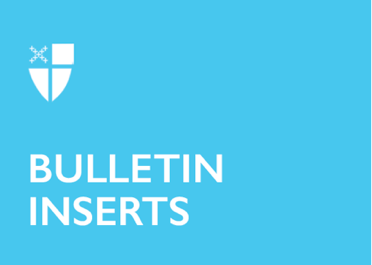 October 15, 2023 – Pentecost 20 (A)Meet Your Episcopal Service Corps Programs:Johnson Service CorpsJohnson Service Corps is a diverse, ecumenical community of young adults ages 21 to 28 dedicated to service and social justice in Chapel Hill and Durham, N.C. A year in the Johnson Service Corps is an opportunity to grow personally, professionally, and spiritually through a well-supported mix of justice work, leadership training, spiritual practice, and living in intentional community in Durham.JSC internship placements involve 32 hours a week serving through economic, environmental, and racial justice-oriented nonprofits and offer experience in areas like policy development and implementation, direct service to marginalized women and families or the homeless, or rural agriculture cooperatives. Types of service include: Addiction and recovery support, Arts, Congregation-based ministry, Community organizing, Education, Employment Services, 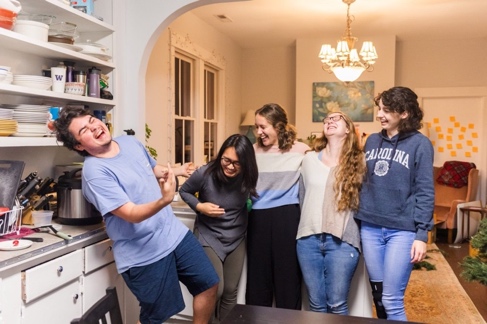 October 15, 2023 – Pentecost 20 (A)Meet Your Episcopal Service Corps Programs:Johnson Service CorpsJohnson Service Corps is a diverse, ecumenical community of young adults ages 21 to 28 dedicated to service and social justice in Chapel Hill and Durham, N.C. A year in the Johnson Service Corps is an opportunity to grow personally, professionally, and spiritually through a well-supported mix of justice work, leadership training, spiritual practice, and living in intentional community in Durham.JSC internship placements involve 32 hours a week serving through economic, environmental, and racial justice-oriented nonprofits and offer experience in areas like policy development and implementation, direct service to marginalized women and families or the homeless, or rural agriculture cooperatives. Types of service include: Addiction and recovery support, Arts, Congregation-based ministry, Community organizing, Education, Employment Services, Conservation, Disability services, Food justice, Healthcare, Homelessness, Housing insecurity, Immigrant/refugee services, Legal services, LGBTQIA+ support, Racial reconciliation, Special education, Violence prevention, Women’s empowerment, Youth-based services, public policy/advocacy.Corps members live in a house with four to six other young adults: sharing space, cooking, cleaning, praying, and learning to navigate conflict. Corps members participate in weekly leadership training and in a faith community of their choice. All corps members are supported with a network of relationships that includes peers, mentors, therapists, and other partners.The JSC community welcomes people of all spiritual traditions and those who are new to exploring spirituality. Every corps member is encouraged to adopt a daily personal practice and to adapt it over the course of the year. Popular practices have included book studies, music, yoga, and a wide variety of prayer. The corps may also participate in the wide variety of faith expressions in the Durham-area, including Buddhist temples, a local farm church, and a synagogue, along with more mainline Christian congregations.Corps members serving through JSC arrive in mid-August and commit to participation through June of the following year. JSC provides housing, utilities, food stipend, health insurance, group counseling, quarterly retreats, mentorship, $500 monthly stipend, and $1000 completion bonus.Applications for the 2024-2025 Corps will open December 1. Visit ESC’s website to learn more about Johnson Service Corps or to take the ESC Discernment Quiz at EpiscopalServiceCorps.org.Conservation, Disability services, Food justice, Healthcare, Homelessness, Housing insecurity, Immigrant/refugee services, Legal services, LGBTQIA+ support, Racial reconciliation, Special education, Violence prevention, Women’s empowerment, Youth-based services, public policy/advocacy.Corps members live in a house with four to six other young adults: sharing space, cooking, cleaning, praying, and learning to navigate conflict. Corps members participate in weekly leadership training and in a faith community of their choice. All corps members are supported with a network of relationships that includes peers, mentors, therapists, and other partners.The JSC community welcomes people of all spiritual traditions and those who are new to exploring spirituality. Every corps member is encouraged to adopt a daily personal practice and to adapt it over the course of the year. Popular practices have included book studies, music, yoga, and a wide variety of prayer. The corps may also participate in the wide variety of faith expressions in the Durham-area, including Buddhist temples, a local farm church, and a synagogue, along with more mainline Christian congregations.Corps members serving through JSC arrive in mid-August and commit to participation through June of the following year. JSC provides housing, utilities, food stipend, health insurance, group counseling, quarterly retreats, mentorship, $500 monthly stipend, and $1000 completion bonus.Applications for the 2024-2025 Corps will open December 1. Visit ESC’s website to learn more about Johnson Service Corps or to take the ESC Discernment Quiz at EpiscopalServiceCorps.org.